 UNITED KINGDOM (London)- SweetieDev Ltd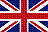 SweetieDev Ltd, located in the centre of London, is developing Deary, a messaging platform with an artificial intelligence and machine learning core that captures the best conversations from multiple apps (WhatsApp, Fb Messenger etc.) and then transforms them into a digital diary.Positions: 1) Android Developer Main tasks: Responsibility for the development, maintenance and improvement of the native Android application (Java, Android Studio) - Database Management (SQLite, Firebase Real-time Database) - Development of Google Cloud Functions – Testing.
Requirements: Knowledge of APIs to connect to backend services, affinity with web application development, microservices architecture (Google Cloud/AWS), understanding of design patterns.Big plus: knowledge of engineering practices (particularly unit and UI tests).Positions: 2) iOS DeveloperMain tasks: Preferred Profile: Computer Science - Data Science – MathResponsibility for the development, maintenance and improvement of the native iOs application (Swift) - Database Management (Local Database, Firebase Real-time Database) – TestingRequirements: Appreciated: Knowledge of APIs to connect to backend services, affinity with web application development, and microservices architecture (Google Cloud/AWS), understanding of design patterns.Big plus: knowledge of engineering practices (particularly unit and UI tests). Understanding of Apple Design Principle and interface guidelines.Positions: 3) Back-end DeveloperMain tasks: Development and maintenance of the Server architecture - Development of the queue for the management of microservices - AWS Lambda Function development – Research and test of new solutions for the back- end architecture.Requirements: Appreciated: Knowledge of APIs to connect to backend services, affinity with web application development, and microservices architecture (Google Cloud/AWS).Positions: 4) Data ScientistMain tasks: Development and maintenance of the existing machine learning architectures – Research of new NLP methodologies to be tested and embedded in the core functionality – We also offer the possibility for the intern to research on new topics of choice (visual recognition, speech to text) to improve the core algorithms.Requirements: Additional Requirements: Very good fluency with PYTHON (especially within the Data Science stack)Big Plus: Knowledgment of Tensorflow, Keras, good understanding of statistical concepts, Deep Learning and other Machine Learning algorithms.General Educational Background and Competences: Computer Science - Data Science – Math; Fluent EnglishDuration: 3 to 6 months starting from October 2018Possible Benefits: Opportunity to participates in meetings and workshops provided by Google and Imperial College
How to apply: Federico Allegro, ghiro@dearyapp.com, +44 792397223; www.dearyapp.com
 IRELAND - VIAGOGO GROUP 07-05-2018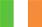 Viagogo is an online ticket marketplace for ticket resale, the fastest growing and biggest secondary ticket marketplace in the world.
Main tasks: Web/Software Development
Requirements: Computer Science degree (final year)
Duration: non specified
How to apply: http://apply.workatviagogo.com/Job/Detail/64
Get More
   MALTA AND GERMANY - ML COMPONENTS  15-03-2018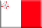 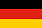 ML Components is a german company based in Mainz with a subsidiary located in Malta. 
Main tasks: Information Technology and Web Development
Duration: Internships are available all the year both in Mainz and Malta, for most of the offers
How to apply: Students can apply sending a direct e-mail to the company (hr9@mlcomponents.com)
Refer to the description below for detailed info:
IT/Web development


 PORTUGAL - MASSLAB LDA, PORTO 13-02-2018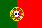 Type of work: Architecture
Main tasks: Working on office projects; Participate in architectural competitions
Field of study: Architecture
Requirements: English (B2)
Duration: to be defined
How to apply: send your application to: jobs@masslab.pt
Get more
  FRANCE - CBI, CENTER FOR INTEGRATIVE BIOLOGY 07-02-2018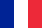 Type of work: develop a research project in epigenetics
Main tasks: Read the scientific literature related to the subject; Perform experiments and interpret the results; Present the subject at lab meeting; Write a report
Field of study: Molecular Biology/Cell Biology/Biochemistry/Genetics
Requirements: English or French; Microsoft Office
Duration: 4-6 months
How to apply: please contact directly Dr. Luisa Di Stefano via email (luisa.di-stefano@univ-tlse3.fr)
Benefits: 500€/month + Erasmus grant
Get more
  PORTUGAL - CETAPS AT THE UNIVERSITY OF PORTO 02-08-2017Type of work: Internship in database and network design and administration
Main tasks: help with the construction of databases and websites, and work along with other trainees specialists in digital arts; develop a labelling software (platform where users will be able to submit extracts of literary works in order to create a database)
Requirements: Interested in building databases, managing websites and working along other trainees specialists in the digital arts; Flexibility to adapt to different work activities; Ability to work in an international environment; Willingness to contribute to the success of the project; English – written and spoken; Knowledge of Portuguese is considered an advantage
Duration: 4-12 months
How to apply: Applications should include a CV and motivation letter - Fátima Vieira vieira.mfatima@gmail.com
Get more SLOVAKIA - SEVERAL POSITIONS THROUGH PLACEMENT SLOVAKIA 02-11-2016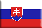 
TO SEE THE DIFFERENT POSITIONS OPENING SOON AND HOW TO APPLY SCROLL THE DOCUMENT IN ATTACHMENT.

N.B. ALL THE POSITIONS FORESEE FREE ACCOMMODATION

Position in Journalism pag. 2
Position in Marketing pag. 3
Position in Agriculture pag. 4
Position in Business Administration pag. 5
Position in Finance pag. 6
Position in Mechanical Engineering pag. 7
Position in Teaching pag. 8
Position in Construction Engineering pag. 9

To see the offers click here
To see more vacancies also visit http://www.placementslovakia.com/ IRELAND - CEA ENGINEERS&ARCHITECTS IN MIDLETON, CORK OR DUBLIN 25-10-2016Main tasks: Engineers or Architects
Requirements: Autocad, Revit, 3d Design
Duration: 3-6 months
How to apply: send your application to Ciara McCrann at ciara.mccrann@ceagroup.ie

  IRELAND - UNITED TECHNOLOGIES RESEARCH CENTRE 26-04-2016Type of work: UTRC-I is seeking interns to support this agenda through theoretical and applied research in: machine learning and data analytics; deep learning and event recognition for video analytics; power electronics; system engineering; control, optimal control, efficient building control, energy management systems
Main tasks: Technical contributions to established European collaborative projects and business unit sponsored technology development. More detailed information will be discussed with potential candidates depending on their job preferences
Requirements: Fluent in English; Depending on the internship field, one or more IT skills are desirable: MATLAB/Simulink, Dymola, Optimization Software (e.g. Ipopt, CPLEX, AMPL), C/C++, Java/C#, OpenCV, relevant statistical inference tools and libraries and Python; Good background on engineering fields that are relevant to the internships related area
Duration: between 4 and 6 months
Benefits: A salary will be provided
How to apply: Send CV via e-mail to HarrisPJ@utrc.utc.com and KouramK@utrc.utc.com
Get more UNITED KINGDOM - ARCHITECT INTERN, CENTRAL LONDON, 28-07-2015Requirements: Architecture undergraduate with good knowledge of English (min. B1); a person with sense of responsibility and full of enthusiasm, who knows work on Autocad and Photoshop, ideally as well on Sketchup, VRay (or a similar render programme) and Illustrator.
Type of compensation and benefits: The salary would be £400 per month additional to the amount get from the grant.
Duration: 5 months
Start date: August 2015
How to apply: click here

 GERMANY - MOBILE JAVASCRIPT DEVELOPER IN BERLIN, 28-07-2015Job description: implementation mobile  UI concepts with Javascript and React, working closely together with the backend developers and the product manager.
Requirements: previous experience with Javascript, HTML and CSS - optionally with React, good level of English, team player and eager to learn new techniques
Type of comprnsation : salary
Duration: 3 months
How to apply: click here


 PORTUGAL - INTERNSHIP AT UNIVERSIDADE NOVA DE LISBOA, 21-07-2015 Main tasks: The student will develop a research project devoted to chemical synthesis of biological relevant molecules, derived from DNA, with the aim of 
developing new anti-cancer agents. Tasks will comprise: design of synthetic methodologies,utilization of characterization techniques such as Nuclear Magnetic Resonance, Mass Spectrometry and Infrared Spectroscopy, writing of Progress Reports, writing of synthetic procedures.The student will be involved in a state-of-the-art project and will develop key synthetic skills that can later be applied in chemical synthesis in R&D either in an academic or industry environment.
Requirements: Chemistry or Biology as a field of study, basic level of English
Duration: 3 to 6 months
Starting date: September 2015 (to discuss)
How to apply: ana.petronilho@itqb.unl.pt
  GREECE - INTERNSHIP AT THE SEISMOLOGICAL STATION IN THESSALONIKI 17-07-2015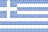 Internship description: The training program is designed for students(undergraduate or postgraduate) with a background in Earth Science who are interested in monitoring and maintenance of a seismological network, daily real-time seismic analysis, data processing, working on seismic catalogs etc. The trainee will learn about the seismic data processing the technology and maintenance of the seismic network and equipment, under the supervision of the academic and laboratory staff of the SS-AUTH.
Main tasks: Continuous, on a 24-hours basis, monitoring, recording and analysis of the seismic activity in Greece and the surrounding areas, as well as the dissemination of fast and reliable information on earthquakes to the authorities and the public.
How to apply: send by e-mail a letter summarizing interests, a short CV, college transcripts, and an appropriate letter of recommendation. For more information, please contact prof. E. Papadimitriou (ritsa@geo.auth.gr)
  FRANCE - LARIA (CIMAP - GANIL), CAEN 24-06-2015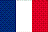 Type of Work: Basic and applied research in radiation biology
Main Tasks: Tissue culture (2D & 3D); X and ions irradiations; cell toxicity analysis
Requirements: Knowledge of English; student of hadronbiology, radiation biology, hadronphysic for hadronbiology, heavy ions research for medicine fields
Duration: 6 months
How to Apply: Send CV and covering letter to Yannick Saintigny at saintigny@ganil.fr
Get more
  SPAIN - AUTONOMOUS UNIVERSITY OF MADRID, MADRID 23-06-2015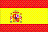 Type of Work: Research assistant to Departamento Análisis Económico: Economía Cuantitativa
Main Tasks: Participation on the Project “EX4MATHS: Development and coordination of exercises in Mathematics and Statistics for Bachelor's Degree in Business Administration and Management”
Requirements: English C1; students of computer science preferred; computer programming in some language (like Python, MatLab, C/C++, …); ability to work in an international environment, sociable, organized, responsible, team worker, multitasker
Duration: 3 - 10 months
How to Apply: contact Sara Cuenda at sara.cuenda@uam.es or
Departamento Análisis Económico: Economía Cuantitativa
Facultad de Ciencias Económicas y Empresariales, Universidad Autónoma de Madrid, C/ Francisco Tomás y Valiente 5, Campus de Cantoblanco, 28049 Madrid (Spain)
Get more
  PORTUGAL - PROJECT UTOPIA, PORTO 29-05-2015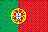 Type of Work: Organising commemoration of the 500th anniversary of the publication of Utopia by Thomas More
Main tasks: helping with the organisation of activities as part of the project and associated activities; contacting cultural and educational institutions of home country in order to promote the project; contributing in database and netwrok design and administration.
Requirements: Good English, Portuguese is appreciated but not required; academic training in Database and network design and administration; responsible and dynamic, able to comply with deadlines and work in an international environment
Duration: 2-12 months
How to Apply: contact vieira.mfatima@gmail.com with covering letter and CV.
Get more
  DENMARK - VIA UNIVERSITY COLLEGE, HORSENS 19-05-2015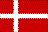 INTERNSHIP 1
Type of Work: Research in field of drinking water treatment
Main Tasks: Field and laboratory work; literature study; experimental design and set up; sample collection at a waterworks/in bench top scale setup; physical, chemical and microbiological analyses of water  and filter media samples; data treatment
Requirements: Fluent in English; student of environmental studies, chemistry or microbiology; knowledge of Microsoft Office
Duration: 2-3 months
How to Apply: contact Dr Soren Erbs Poulsen at soeb@via.dk
Get more

INTERNSHIP 2
Type of Work: Applied Research
Main Tasks: field- and laboratory work and analyses in relation to applied research projects
Requirements: fluent in English; student of shallow geothermal energy, aquifer thermal energy storage, borehole heat exchanger, groundwater, subsurface solute- and heat transport, geological modelling, energy piles; knowledge of computational programmes including MS Excel; basic knowledge of physics, chemistry and calculus.
Duration: 3 months
How to Apply: contact Dr Soren Erbs Poulsen at soeb@via.dk
Get more

 FRANCE - INTERNATIONAL AGENCY FOR RESEARCH ON CANCER (IARC), LYON 19-05-2015Type of Work: Assisting in research projects assessing dietary exposures and diet-disease associations
Main Tasks: The training programme will be embedded in ongoing research projects that are being coordinated at IARC. The trainee will gain expertise in different aspects of large-scale international cohort studies and in the importance of standardisation for international dietary intake assessments.
More specifically the trainee will be involved in the following tasks:
- Include taxonomic names in the common GloboDiet food list
- Assist in complementing the current dietary intake databases with extra nutrient/food components
- Assist in several tasks embedded in the ongoing research projects (e.g. The European Prospective Investigation into Cancer and Nutrition (EPIC) study)
Requirements: fluent in English, preferable competent in French; student of food technology, nutrition, dietetics, biomedical sciences, epidemiology or statistics; able to use Microsoft Office, web browsers and preferably statistical software packages (SPSS, SAS, STATA etc); good writing skills.
Duration: 3-6 months
How to Apply: contact Dr Inge Huybrechts at huybrechtsi@iarc.fr / +33 4 72 73 81 48
Get more

 UK - ROYAL BOTANICAL GARDENS KEW SEED CONSERVATION, ARDINGLY 14-05-2015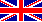 Type of Work: Scientific work in a seed biological lab
Main Tasks: Set up and conduct scientific experiments into germination requirements and dormancy of seeds  
Requirements: Fluent in English; preferably student of plant sciences, ecology, geography, agriculture; standard office and statistical skills, GIS advantageous; interst in international cooperation and/or Mediterranean flora, Crop Wild Reserves
Duration: 2-4 months
How to Apply*: contact Dr. Jonas Mueller at j.mueller@kew.org
Get more
*applications with the support of Prof. Graziano Rossi will be prioritised
 GERMANY - GERMAN CANCER RESEARCH CENTRE (DEUTCHES KREBSFORSCHUNGZENTRUM), HEIDELBERG, 13-05-2015Type of Work: laboratory work/cellular and molecular biology
Main Tasks: Tissue culture; immunofluorescence microscopy; time-lapse live-cell microscopy; cloning; PCR; Western blotting
Requirements: Fluent in English and/or German; student of mechanisms of chromosomal instability in cancer
Duration: 12 months
How to Apply: apply by e-mail to Alwin Kraemer at a.kraemer@dkfz.de with CV
Get more

 UK - SOFTWARE DEVELOPER, RUGBY 12-05-2015Type of work: Software developer
Main Tasks: Software design and development; software testing; bug fixing and enhancement for legacy products.
Requirements: Fluent English speaker; student of computing or a related degree; programming experience in C# (or Java), HTML/CSS, and MVC design patterns.
Duration: 6 months
How to Apply: Apply via placement UK
Get more

 GERMANY - SPRACHENATELIER BERLIN, BERLIN 25-03-2015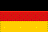 INTERNSHIP 1
Type of Work: Graphic Design
Main Tasks: Photo editing; assistance in design and development of advertising campaigns; designing a range of printed materials; assisting website maintenance; product and image research; and creating icons, logos, vector graphics, illustrations and presentations.
Requirements: Good level of English and B1 level German; training/degree course in Graphic Design or similar; sound knowledge of how to use Adope Photoshop and Illustrator; stylistically confident use of layouts, colours and fonts; confident use of Office programmes and standard image editing software (Photoshop, Illustrator, InDesign); motivation and team work skills.
Duration: 3- 6 months

INTERNSHIP 2
Type of Work: Video and Animation
Main Tasks: Production, support, converstion, realisation/organisation of video content for the Youtube channel and other social networks; coordination and production of interview/statement videos; finishing interviews and statements; support in the creation of conceptual approaches; cutting, editing and finishing video material.
Requirements: Good level of English and B1 level German; advanced camera handling skills as well as very good knowledge of light, sound and editing technology. Confident use of standard video editing and graphics software (Adobe After Effects, Adobe Photoshop and Adobe Premiere Pro); creativity and a flair for storytelling; excellent communication skills, self-assured manner.
Duration: 3-6 months

How to Apply: Send CV, cover letter and examples of work via e-mail to mail@sprachenatelier-berlin.de or by post to 
Sprachenatelier Berlin GmbH
Institut für Sprachen und Kultur
Frankfurter Allee 40
10247 Berlin
Get more

 CROATIA - POLYTECHNIK IN POZEGA, POZEGA 23-03-2015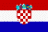 Type of Work: Practical training in the department of agriculture
Main Tasks: monitoring and recognition of elemental structures in wine; application of phytomedicines to vines; assessing impact of technological and other innovations on growth; management of wine production techniques; laboratory analyses of raw materials, semi products and food products; activity in manufacturing
Requirements: B2 level English, Croat and/or German appreciated but not requested; knowledge of Microsoft Office; student of Food Technology or Agronomy; driving licence preferred but not obligatory
Duration: 15th April - 15th June 2015 OR 1st September - 31st October 2015
How to apply: e-mail Dr Barbara Pisker with a personal statement at bpisker@vup.hr
Get more

 GERMANY - TECHNISCHE HOCHSCHULE MITTELHESSEN UNIVERSITY OF APPLIED SCIENCES, MITTELHESSEN 10-02-2015Type of Work: Mechanical Engineering and/or Civil Engineering/Architecture
Main Tasks: Working at a range of partner companies including Christmann & Pfeiffer, Elkamet, Ille, Rittal, Schunk and Viesmann
Requirements: A2 level German, B2 level English; participation in German language course; enrolment at THM partner university
Duration: 1st September - 31st December 
How to Apply: Send the appropriate application form, a cover letter in both English and German, a CV in both English and German; language certificates for both languages and a transcript of records to the responsable person by 31st March 2015
Get more
  CZECH REPUBLIC - GEBAS ATELIER ARCHITECTS, HRADEC KRAVOLE 13-01-2015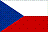 Type of Work: Architect/designer
Main tasks: Home/interior design; land use plans
Requirements: A1 English; Microsoft Word, Excel and Outlook; able to use Archicad, Arlantis and Photoshop
Duration: 3-12 months
How to Apply: Contact Eliska Gebas at eliska.gebas@gebasatelier.cz
Get more

 CZECH REPUBLIC - ECHOROST ARCHITEKTI, PRAGUE, 13-01-2015Type of Work: Architectural Trainee
Main Tasks: Assisting with commercial and residential buildings; helping with client presentations and coordinations.
Requirements: Fluent English and Italian; Rhino3D, Photoshop, graphic presnetation skills
Duration: Feburary - July 2015
How to Apply: Contact Jaroslav Hulin at jaroslav.hulin@echorost.com
Get more

 GERMANY - ALTAGRAM GMBH, BERLIN, 12-01-2015Type of Work: Italian linguist
Main Tasks: Assisting in the planning, co-ordination and translation of game localisation projects. Translation of video-game related content; creation and updating of guides and databases; creation and updating of terminology lists; assisting with coordination of localisation projects.
Requirements: Native Italian speaker and excellent English; self-motivated, thorough, flexible and creative; ability to work under pressure; able to work independently or as part of a team; interest in video games; familiar with Microsoft Office; knowledge of CAT tools (particularly memoQ) is appreciated.
Duration: 3 to 6 months 
How to apply: apply to job@altagram.de with the subject "Internship: Italian Linguist"
Get more

 SPAIN - KEKSIA LTD, BARCELONA, 09-01-2015INTERNSHIP 1
Type of work: Game programmer, game designer
Main Tasks: Programming and developing new projects
Requirements: B2 level English; teamwork oriented; interested in startups; keen to learn; organised
Duration: Flexible from November 2014
How to apply: send a CV and a portfolio to jolanta@keksia.com. Candidates must also undergo an interview
Get more

INTERNSHIP 2
Type of work: Web designer, graphic designer
Main Tasks: Programming and developing new projects
Requirements: B2 level English; teamwork oriented; interested in startups; keen to learn; organised
Duration: Flexible from November 2014
How to apply: send a CV and a portfolio to jolanta@keksia.com. Candidates must also undergo an interview
Get more
  SLOVENIA - ACADEMIA LTD, MARIBOR, 09-01-2015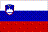 Type of work: IT department assistant
Main Tasks: running day-to-day IT operational activities - managing our CRM database - managing our website through user-friendly CMS interface (including design) - managing our e-newsletter service (including design) - managing our study platform - Moodle
Requirements: Proficient in Slovenian; Proficient in HTML, CSS, C++, local networks, E-newsletters and CMS. MySQL intermediate level.
Duration: 6 to 12 months
How to apply: e-mail mateja.vlasak@academia.si
Get more
  GERMANIA - MAVIANCE GMBH, LEIPZIG 02-12-2014INTERNSHIP 1
Type of Work: Software Development
Main Tasks: conception, implementation and testing of web applications; designing and implementing prototype products, integrating applications with Facebook and Twitter; developing our web and mobile applications as well as expanding frameworks; testing applications, system test, usability, functionality and performace tests.
Requirements: Interest in emerging markets and technologies; attention to detail; autonomous and team work oriented; fluent in English, French and German also appreciated; experience in developing and testing using PHP and/or HTML5; experience with Framework Symfony 1.x/2.x
Duration: 4 months +
How to apply: Send CV, cover letter including an answer to the question "what was your favourite film of 2014 and why?", any relevant certificates, references and examples of work in an e-mail entitled "Internship - Software Development" to jobs@maviance.com
Get more

INTERNSHIP 2
Type of work: International Business Development and marketing
Main tasks: Studying and understanding our products, its features, benefits and advantages; performing competitive sales analysis and marketing; identifying the key players (potential customers, competition, partners) in the target market; contacting clients and organizing meetings
Requirements: Interest in emerging markets and technologies; attention to detail; autonomous and team work oriented; fluent in English, French and German also appreciated; excellent communication and customer service
Duration: 4 months +
How to apply: Send CV, cover letter including an answer to the question "what was your least favourite film of 2014 and how would you sell it to more people?", any relevant certificates, references and examples of work in an e-mail entitled "Internship - Business Development and Marketing" to jobs@maviance.com
Get more
 POLAND - MAMMAL RESEARCH INSTITUTE, BIALOWIEZA 01-12-2014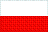 
Type of Work: Laboratory Assistant
Main Tasks:The project aims to find out what is the role of sociality in male
particoloured bats, it is based on combination of field observations and lab experiments.
Requirements: Fluent in English; experienced in fieldwork to do with wildlife biology; good physical condition; willingness to work in bad weather, in remote loacations and at night; avaiable to weekends regularly; life science student; experience with GIS software
Duration: 18/05/2015 - 14/08/2015
How to Apply: Contact Zuzanna Halat at zuzhalat@ibs.bialowieza.pl
Get more
  CROATIA  - AQUARIUM PULA, PULA 01-12-2014Type of Work: Educator
Main Tasks: Leading workshops, guided tours and field work on the coast. The applicant will be introduced to our practical work and receive all necesssary assistance in leading the workshops.
Requirements: C1/C2 German, B1/B2 English; driving licence; teachers of biology and chemistry preferred; good communications skills, diving experience
Duration: 3 months
How to apply: contact Zarko Jakovic at zarko@aquarium.hr
Get more
  BELGIUM - CRASH SIMULATION USING LSDYNA OF VEHICLES AGAINST ROAD EQUIPMENT IN LIEGE 28-11-2014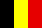 Main tasks: The student will be responsible to create FEA models and/or increase the reliability of existing ones. The student will use its knowledge, the literature and possibly some mechanical tests to further improve the reliability of the FEA models
Requirements: English (very good), French (optional, it´s a plus); Knowing LSDYNA / Experience in finite element simulation and/or, in particular, crash analyses is preferable; The student should be motivated and should have had some curses in Finite Element Simulation. Mechanics of materials is also important. The student should know PowerPoint, Word and Excel
Duration: minimum 4 months, preferably 6 months or more
How to apply: send your CV to mirey@erasmusu.com with the reference of the offer + the date when you want to start
Get more SPAIN - DNA BARCELONA ARCHITECTS 18-11-2014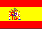 Type of Work: Design Internship in Architects' firm
Main Tasks: Familiarising herself/himself with our company organisation; graphic representation; plotting; drawing with manual or digital technology; developing computing skills; construction of physical model of the project
Requirements: Basic knowledge of the design process and design criteria; ability to represent architectural ideas both digitally and manually
Duration: 3 months or more
How to apply: Please contact marketing@dna-arg.com 
  FRANCE - INSTITUT PLURIDISCIPLINAIRE HUBERT CURIEN, DEPARTEMENT D'ECOLOGIE, PHYSIOLOGIE ET ETHOLOGIE 17-11-2014 **PARTNER**Type of work: Influence of prey type, location and capture on movement patterns (Lévy flights) of Murres
Requirements: Ability to work hard and independently. Good knowledge of English (spoken and written) for interaction with our Canadian colleagues; Knowledge in cognitive research, animal behaviour, and skills in modelling and statistical analyses (students rebutted by hours spent in front of a computer, writing R scripts should probably not apply)
Duration: 5 months, beginning in January
Benefits: 436.05€ per month
How to apply: send your application to Cédric Sueur at cedric.sueur@iphc.cnrs.fr
Get more SPAIN - KEKSIA LTD, BARCELONA 05-11-2014INTERNSHIP 1
Type of Work:Web Designer/ Graphic Designer
Main Tasks: Graphic designing for our existing and new start-up projects.
Requirements: Competent in Photoshop or Illustrator; fluent English; enjoy working in a team; an interest in start-ups; willing to learn; well organised
Duration: 2-12 months
How to apply: Send your CV to: jolanta@keksia.com
Get more

INTERNSHIP 2
Type of Work: Web Programmer Intern
Main Tasks: Web Programming for our existing and new start-up projects.
Requirements: You enjoy working in a team; you have strong interest in start-ups; you are fluent in English; you are characterized by having a high willingness to learn; your way of working is well-structured and you have the ability to coordinate activities with others to meet project delivery timelines
Duration: 2-12 months
How to Apply: Send your CV to: jolanta@keksia.com
Get more

 SPAIN - SPANISH SCHOOL SEBASTIAN ELCANO IN ALICANTE 03-11-2014Main tasks: The intern will join the head of the computer science department and will support the creation and modifications of the school’s web page, blog and other social networks pages
Field of studies: Computer science
Duration: 3-8 months (preferable beginning is January/February 2015)
Requirements: Computer literacy, creativity and initiatives are appreciated. Knowledge of foreign languages will be valorized
How to apply: send your application to info@scuela-elcano.com
Get more UK - UNIVERSITY OF NOTTINGHAM 03-11-2014 **PARTNER**Type of work: Plant Molecular Biology
Main tasks: DNA cloning, confocal microscopy, histology, analysis of root anatomy
Field of studies: Plant Science, Genetics
Requirements: Good English skills
Duration: 4-6 months (it’s possible to extend this by negotiation)
Starting date: Earliest start date 19th Jan – Latest start date 1st of May
How to apply: CV to be sent to Anthony Bishopp at anthony.bishopp@nottingham.ac.uk
Get more

 GERMANY - KYNAST ELEKTROANLAGEN 28-10-2014 **PARTNER**Type of work: Support of the technical engineer
Main tasks: Support of the technical engineer and foreman in the of office and on the construction site in GER (and GB); Programming of SPS for PMC-Technology projects; Programming of KNX for Building Automation projects
Field of studies: Electrical Engineering; Management and Engineering
Duration: 2 months but can be extended
Requirements: Very good communication skills in English AND good understanding of the German language required or very good communication skills in German
How to apply: apply via Prof.Francesco Benzi (fbenzi@unipv.it) until 28.11.2014
Get more SPAIN - CENTRO ANDALUZ DE BIOLOGIA DEL DESARROLLO 08-09-2014 **PARTNER**Type of work: Laboratory research in Molecular Microbiology
Main tasks: Development of biofilm cultures in vitro; Evaluation of biofilm growth in microtiter plates and flow cells by CV staining and phase contrast and fluorescence microscopy; Specific assays for sssessment of c-di-GMP levels, EPS produstion, flagellar motility, etc.; Assessment of gene expression from gene fusions, using fluorometry, assays of β-galactosidase activity and fluorescence microscopy
Field of studies: Biology, Biotechnology, Microbiology, Biochemistry
Duration: 4-5 months
Requirements: English B2 or higher required; Basic computer user levelskills, training in Bioinformatics preferred; Previous Biochemistry/Genetics/Molecular Biology/Microbiology lab experience preferred
How to apply: send your application to Fernando Govantes at fgovrom@upo.es
Get more BELGIUM - PROCTER&GAMBLE AT STROMBEEK-BEVER 08-09-2014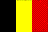 Type of work: Optimize Process for multi-phase fluid dosing at Procter & Gamble
Main tasks: First is to understand the principles of dosing multi-phase liquids. This is based on physical principles of fluid-dynamics and will provide the opportunity to the student to learn about fluids mechanics.
Second, models and simulations will be performed, which will be validated through experiments, which will have to be first designed and then carried out in the lab.
Third, an optimized process for dosing complex fluids will be designed and tested in the lab and then in the pilot plant. Assessment of different process parameters and variables will be studied.
Validate results by building a correlation between theory and lab measures and then Pilot Plant scale.
Field of studies: Last year or recently graduated Chemical Engineer/Chemistr
Duration: 6-12 months
Requirements: good knowledge of English, Microsoft office (word, excel, outlook and power point)
Benefits: about 850€ per month
How to apply: Send your English CV and cover letter to vandenwyngaert.g.1@pg.com (Please also mention the title of the project you are interested in)
Get more

 UK - INSTITUTE OF PSYCHIATRY, KING'S COLLEGE LONDON 20-08-2014 **PARTNER**Type of work: Research worker
Main tasks: Data collection, analysis, writing of papers
Field of studies: Medicine
Requirements: Good English; Good IT skills, Average statistical basic knowledge
How to apply: Send a CV and letter of presentation to Dr. Paolo Fusar-Poli at paolo.fusar-poli@kcl.ac.uk 3 months in advance
Get more
  SPAIN - GEEKSHUBS IN VALENCIA 20-08-2014Type of work: Web designer, Web developer or APP developer to do a website, online education platform
Main tasks: Create an online education platform (example: coursera)
Duration: 6 months
Requirements: B1-B2 English or Spanish; Knowlegde of Javascript, PHP, Symfony, Jquery or photoshop and illustrator for web designer
How to apply: send your application to Chaume Sánchez at iam@geekshubs.com
Get more
  CYPRUS - SERVICE ASSURANCE ENGINEER IN LIMASSOL 19-08-2014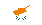 Main tasks: Customer assurance in relation to content of solutions and technical characteristics; Assisting through customer integration (pre-sale and post-sale state); Liaising with internal departments (Service Assurance, NOC, Developer teams, Sales Team, Product Managers); Liaising with customers in accordance with the superiors’ instructions; Develop a strong understanding of forex trading in order to better assist clients and colleagues in your day to day duties
Field of studies: Computers or Finance
Requirements: Technical background (SQL, Unix, web services); 1+ Years experience in Customer Support; Knowledge of customer service principles, practices and administrative procedures; Adaptability, initiative, stress tolerance with organizational and listening skills for problem analysis and solving; Excellent verbal and written communication skills in English; Knowledge of financial markets is a plus; Previous experience in forex; ITIL/ITSM is a plus; Knowledge of FIX protocol is a plus; Algorithmic programming/trading experience is a plus; Russian language skills is a plus
How to apply: send your application to hr@spotware.com
Get more
  POLAND - ILIARD ARCHITECTURE&PROJECT MANAGEMENT IN KRAKOW 19-08-2014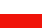 Type of work: Architecture and interior design
Field of studies: Architecture
Requirements: AutoCad, SketchUp, Photoshop, Indesign; English - communicative, Polish - welcome knowledge
Duration: 3-12 months
Financial contribution: Insurance + pocket money
How to apply: send your application to biuro@iliard.pl
Get more
  IRELAND - IADT DUBLIN 19-08-2014Type of work: Statistics & Data Visualisation
Main tasks: Experiment in the design, development, implementation, and analysis of multi-modal survey data processing environments e.g, R, SPSS, Python, MS Excel, Sage ACT, Discoverer and other reporting tools; Analyze research monitoring data e.g., response rate, contact disposition distributions and sample management e.g., longitudinal tracking of participants; Apply formal research and evaluation standards, descriptive statistics, and data management principles to translate complex data into meaningful content and present findings using verbal, written, and graphic communication; Use software to perform data compilation, cleaning, processing, and visualization; Experiment with the creation of statistical analyses using data from disparate sources; Work with stakeholders and team members to solve visualization problems; Apply visual cognition and design considerations in a charting and data presentation context via dashboard, web, application, and printed report format; Apply formal research and evaluation standards, descriptive statistics, and data management principles to data; Apply visual cognition and design considerations in a charting and data presentation context; General administration
Field of studies: Computer science, Statistics
Requirements: Research methods; Data visualisation; Higher Education policy; Communication challenges; Problem-solving methodologies when working with complex data; Independent learning and problem-solving; Ability to prepare data for a variety of audiences and purposes; Ability to work independently and flexibly; Ability to respond proactively to projects proposed and work on own initiative; Ability to propose actions in response to problems and work collaboratively with colleagues and managers; Ability to manage own time and tasks assigned, and complete them in a timely manner; Ability to seek help or clarification on tasks assigned where required; Ability to communicate clearly with colleagues and managers; Ability to maintain professional discretion and confidentiality and act in an ethical manner in all undertakings
Benefits: €30 voucher per week for student/staff canteen
How to apply: send your application to David Doyle at David.doyle@iadt.ie
Get more
  PORTUGAL - COGITATIO PRESS IN LISBON 19-08-2014Main tasks: The trainee will act as an IT developer and assist in the development of new features and corrections in the submission system used by the publisher (OJS - Opena Journal System) The placement programme will include: introduction to the OJS framework, MySQL, PHP and TPL templates; development of changes in the TPL templates in order to alter the generated HTML; development of PHP classes; developmente of changes in the databases
Field of studies: Informatics, Computer science
Requirements: Good knowledge in programming with PHP and HTML; Good knowledge in MySQL databases; Good understanding of web architecture and HTTP protocol; Knowledge of web design and interest in the field of online publishing is desirable; Good command of English; Proactive; Good sense of responsability
Duration: 6-10 months
How to apply: send your application to Antonio Vieiera at antonio.vieira@cogitatiopress.com
Get more

 SPAIN - UNIVERSIDAD POLITECNICA DE CARTAGENA 19-08-2014Type of work: Internship in Applied Math and Statistics Department
Main tasks: Translate math video tutorials from Spanish to English
Requirements: Good computer user-level skills; Mature, responsible, organised, able to work on his/her own initiative; Good in Maths; Capability of express in mathematical language; Fluent English written and spoken; Knowledge of Spanish
Duration: 6-12 months
How to apply: send your CV and a letter of interest to Prof. Dr. Juan Medina Molina at juan.medina@upct.es
Get more
  SPAIN - UNIVERSIDAD DE SEVILLA 21-07-2014 **PARTNER**Type of work: Bibliographic and laboratory work on health-promoting carotenoids
Main tasks: Bibliography revision on a timely subject, extraction and analysis of carotenoids relevant for the food industry from different sources
Field of studies: Food Science and Nutrition
Requirements: Spanish and/or English; Office or equivalent Mac packages; xperience in lab work if possible
Duration: 6 months
How to apply: email letter of motivation and CV including interests and laboratory skills to Antonio J. Melendez Martinez at ajmelendez@us.es before the 1st of October 2014
Get more
  SPAIN - UNIVERSIDAD POLITECNICA DE MADRID: SCHOOL OF AGRICULTURAL ENGINEERING 07-07-2014Main tasks: Landscape and rural constructions
Field of studies: Agricultural sciences, Environmental sciences, Landscape architecture
Requirements: Fluent English: written and spoken; Knowledge in Spanish is considered an advantage; Mature, responsible, organised, able to work on his/her own, Pro-activity, Interest in learning about different cultures; Learn and Work autonomously, Ability to enjoy working in a team environment, Basic computing (Internet research, Word, Excel, PowerPoint), Flexibility in approach to work
Duration: 6 months
Starting date: September or February
How to apply: send your application to Prof. Ignacio Cañas Guerrero at ignacio.canas@upm.es
Get more 